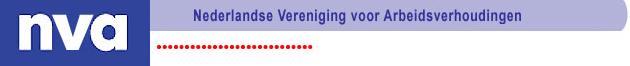 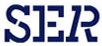 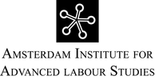 Uitnodiging NvA-bijeenkomst m.m.v. AIAS en SER“Nog steeds een mirakel? De legitimiteit van het poldermodel in de eenentwintigste eeuw” Woensdag 26 oktober 2016, SER-gebouwProgramma (o.v.b.):15.00 uur: Start seminar m.m.v.:Maarten KeuneMariëtte HamerHarry van de Kraats17.30 uur: Borrel Algemene informatieLocatie: SER-gebouw Bezuidenhoutseweg 60, Den Haag. Zie Routebeschrijving.Toegang: Alleen toegang met een vooraanmelding! De toegang is voor NVA-leden gratis. Voor niet-leden is de entree €27,50. Voor studenten die geen lid zijn €7,50. Deze bedragen kunnen worden overgemaakt op bankrekening NL09 INGB 0001 5838 68 t.n.v. Nederlandse Vereniging voor Arbeidsverhoudingen te Den Haag.Aanmelding voor dinsdag 25 oktober via seminar@nva-arbeidsverhoudingen.nl Inlichtingen: Voor nadere inlichtingen over deze bijeenkomst kunt u contact opnemen met de coördinatoren van dit seminar: Marc van der Meer (marc.vandermeer@uvt.nl).Meer (actuele) informatie: http://www.platformarbeidsverhoudingen.nl.